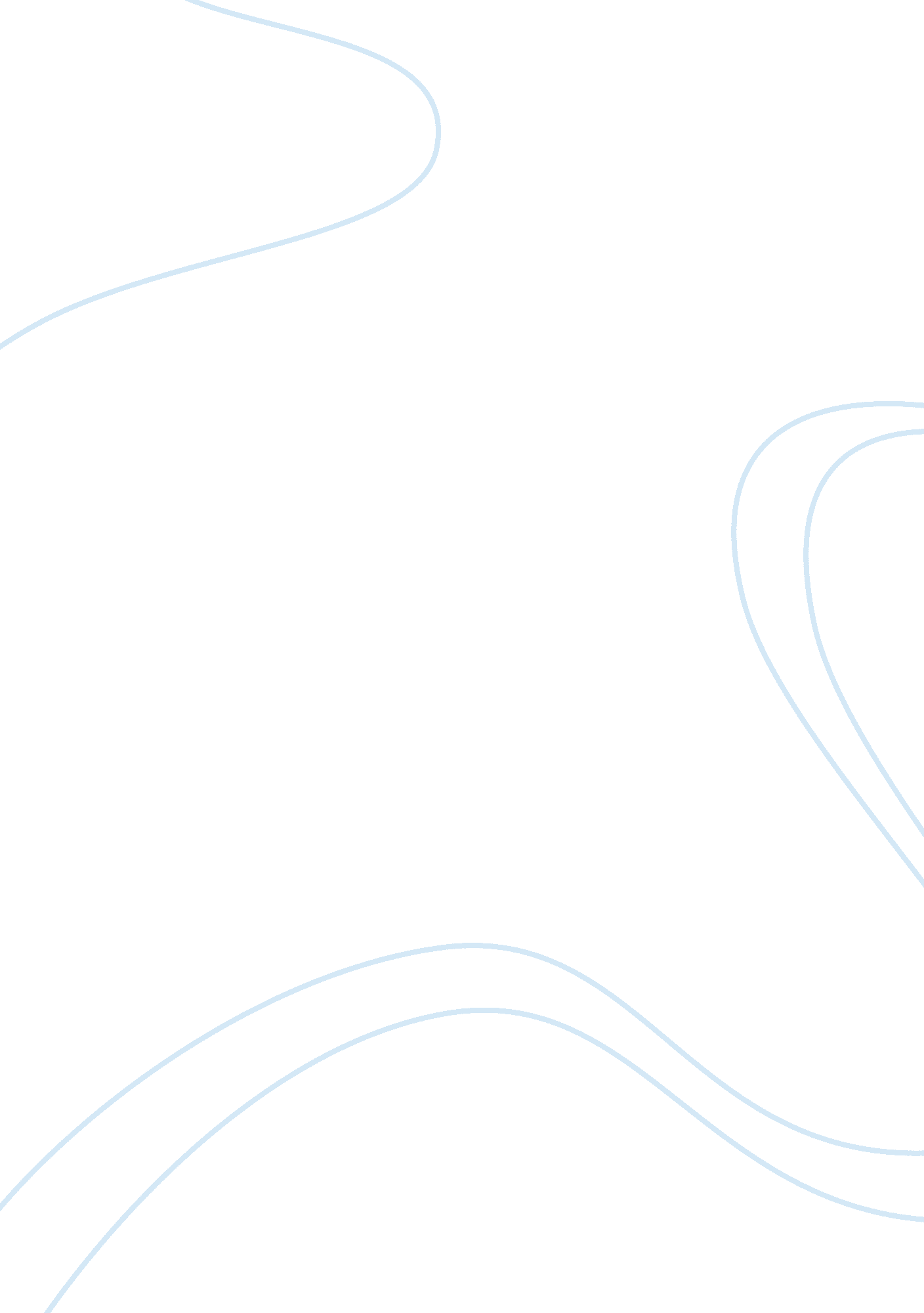 NanotechnologyEngineering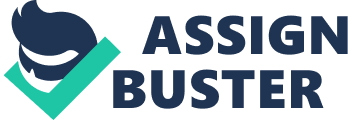 NA CHNOLOGY School affiliation Conclusion (ENGR101 Group Project Paper) Acne has for long been a problem for many people and numerous treatment procedures on the same has not worked. However, with today technology and modernization, nanotechnology can help treat the condition. However, it should not be concluded that it is 100% reliable. When administered wrongly, it can have tremendous side effects. Thus, in any form of acne treatment, be it beBenzoyl peroxide, Tretinoin or Clindamycin, one should always confirm with the doctor so as to take the necessary precautions. It is with no doubt that Nanotechnology seems to be all round useful, but it too can cause more harm rather than being a solution to Acne. 
Summary (Nanotechnology and acne) 
Nanotechnology has so far been of help and has also found its way into the treatment of infectious diseases. Nanotechnology works by making use of the nano materials that have antimicrobial properties and makes use of encapsulated benzoyl oxide, which improves the activity as well as the tolerability of the anti-acne agent. Acne comes into the picture as being one of the most common dermatological conditions. Nanotech medication that has strong antimicrobial properties to treat an infectious disease can be devised. 
The drugs will be administered and allowed to diffuse in the target body fluid with some pressure being felt; the upward and downward forces will always be in balance. 6πrηv will be a force acting in resistance to the particle. Here, r represents the radius of the blood vessel; n represents body fluid viscosity, and v represents the velocity that the nanotech drug will be moving along the blood vessels. As it is known, Stokes law is almost a presence in almost all fields, and as such it has its application here too. Chitosan application in nanotech medication is mainly felt as a delivery tool and also due to its inherent antimicrobial property that is very useful in the treatment of Acne. 